様式第４号（第12条関係）・使用する封筒の形状は問わない。・「入札書在中」の文字は朱書きすること。・右図を参考に封筒の裏面３か所を封印すること。・一般書留郵便又は簡易書留郵便で郵送すること。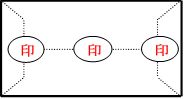 